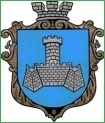 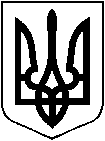 УКРАЇНАм. Хмільник Вінницької областіРОЗПОРЯДЖЕННЯМІСЬКОГО ГОЛОВИВід 18 травня 2021 року                                                                                № 235-р Про скликання та порядок підготовки							               чергової 12 сесії міської ради 8 скликанняВідповідно до ст.ст. 42, 46 та 59 Закону України “Про місцеве самоврядування в Україні”:1. Скликати чергову 12 сесію міської ради 8 скликання 28 травня                      2021 року о 10.00 годині в залі засідань міської ради /2 поверх/.                 2. На розгляд сесії винести питання згідно додатку (додається). 3. Рекомендувати головам постійних комісій міської ради провести                  засідання комісій 26 травня 2021 року;- 14.00 год. засідання постійних комісій міської ради з питань планування соціально-економічного розвитку, бюджету, фінансів, підприємництва, торгівлі та послуг, інвестиційної та регуляторної політики та з питань земельних відносин, агропромислового комплексу, містобудування, екології та природокористування;- 15.00 год. засідання постійних комісій міської ради з питань законності, антикорупційної політики, охорони громадського порядку, регламенту, соціального захисту населення та депутатської діяльності, з питань житлово-комунального господарства, благоустрою, комунальної власності, енергозбереження та з питань охорони здоров'я, освіти, культури, молодіжної політики та спорту. 4. Головам постійних комісій висновки до розглянутих на комісіях питань, протоколи засідань направити секретарю ради до початку пленарного засідання міської ради.5. Відділу інформаційної діяльності та комунікацій із громадськістю міської ради про місце, дату, час проведення та порядок денний сесії поінформувати населення через офіційний вебсайт міської ради, а організаційному відділу міської ради - депутатів міської ради.6. Загальному відділу міської ради довести це розпорядження до відповідних виконавців, підготувати зал засідань міської ради /2 поверх/ та забезпечити онлайн - відеотрансляцію засідання.7.  Контроль за виконанням цього розпорядження залишаю за собою.Міський голова                                                                                   М.В. ЮрчишинС.П.МаташП.В. КрепкийО.Д. ПрокоповичО.В.ТендерисН.П. МазурН.А. БуликоваО.Ю.СемчукДодатокдо розпорядження міського голови від 18.05.2021 року №235-рПерелік питань на чергову 12 сесію міської ради 8 скликаннявід 28.05.2021рокуМіський голова                                                                              М.В. ЮрчишинПро втрату чинності Статуту територіальної громади міста ХмільникаІнформація: Буликової Н.А., начальника юридичного відділу міської ради  Про зміну цільового призначення земельної ділянки Паризького І.В. по вул. Староміська, 1 у м. ХмільникуІнформація: Буликової Н.А., начальника юридичного відділу міської ради  Про внесення змін та доповнень до рішення 1 сесії 8 скликання Хмільницької міської ради від 08.12.2020 р. №6 «Про затвердження загальної структури виконавчих органів Хмільницької міської ради та штатного розпису працівників виконавчих органів Хмільницької міської ради (у новій редакції)» (зі змінами)Інформація: Юрчишина М.В., міського головиПро внесення змін та доповнень до Програми забезпечення населення Хмільницької міської територіальної громади якісною питною водою на 2021-2023 рр., затвердженої рішенням 80 сесії міської ради 7 скликання від 31.08.2020 року № 2726  (зі змінами)Інформація: Литвиненко І. С., начальника управління житлово-комунального господарства та комунальної власності Хмільницької міської радиПро внесення змін до Програми утримання дорожнього господарства на території населених пунктів Хмільницької міської територіальної громади на 2021-2023 роки, затвердженої рішенням 80 сесії міської ради 7 скликання від 31.08.2020 року № 2725 (зі змінами)Інформація: Литвиненко І. С., начальника управління житлово-комунального господарства та комунальної власності Хмільницької міської радиПро прийняття майна в комунальну власність Хмільницької міської територіальної громадиІнформація: Литвиненко І. С., начальника управління житлово-комунального господарства та комунальної власності Хмільницької міської радиПро приватизацію об’єкта комунальної власностіІнформація: Литвиненко І. С., начальника управління житлово-комунального господарства та комунальної власності Хмільницької міської радиПро розгляд заяви гр. Кидюка А.Б. щодо надання згоди на забудову орендованої земельної ділянки в м. Хмільник Вінницької областіІнформація: Олійника О.А., в.о. начальника управління містобудування та архітектури Хмільницької міської радиПро розгляд заяви ТОВ «Хмільницьке» щодо надання згоди на забудову орендованої земельної ділянкиІнформація: Олійника О.А., в.о. начальника управління містобудування та архітектури Хмільницької міської радиПро уточнення назв вулиць в с. Березна Хмільницького району Вінницької областіІнформація: Олійника О.А., в.о. начальника управління містобудування та архітектури Хмільницької міської радиПро внесення змін до рішення 36 сесії міської ради 7 скликання від 19 травня 2017р. №902 «Про затвердження Програми поліпшення техногенної та пожежної безпеки об’єктів усіх форм власності на території Хмільницької міської територіальної громади на 2017 - 2021 роки» (зі змінами)Інформація: Коломійчука В.П., начальника відділу цивільного захисту, оборонної роботи та взаємодії з правоохоронними органами міської радиПро внесення змін та доповнень до Комплексної програми захисту населення і територій Хмільницької міської територіальної громади у разі загрози та виникнення надзвичайних ситуацій на 2019 – 2021 роки, затвердженої рішенням 53 сесії міської ради 7 скликання від 19.10.2018 р №1700 (зі змінами)Інформація: Коломійчука В.П., начальника відділу цивільного захисту, оборонної роботи та взаємодії з правоохоронними органами міської радиПро внесення змін та доповнень до рішення 2 сесії міської ради 8 скликання від 18.12.2020р. №40 «Про Комплексну оборонно-правоохоронну Програму на 2021-2025 роки «Безпечна Хмільницька міська територіальна громада–взаємна відповідальність влади та громади»Інформація: Коломійчука В.П., начальника відділу цивільного захисту, оборонної роботи та взаємодії з правоохоронними органами міської радиПро внесення змін до рішення 2 сесії міської ради 8 скликання від 18.12.2020р. №41«Про Порядок використання коштів місцевого бюджету, передбачених на фінансування заходів Комплексної оборонно-правоохоронної Програми на 2021-2025 роки «Безпечна Хмільницька міська територіальна громада – взаємна відповідальність влади та громади»Інформація: Коломійчука В.П., начальника відділу цивільного захисту, оборонної роботи та взаємодії з правоохоронними органами міської радиПро затвердження Положення про Хмільницьку міську ланку Вінницької територіальної підсистеми єдиної державної системи цивільного захистуІнформація: Коломійчука В.П., начальника відділу цивільного захисту, оборонної роботи та взаємодії з правоохоронними органами міської радиПро внесення змін до Комплексної програми покращення умов медичного обслуговування жителів Хмільницької міської ТГ на 2020-2023 роки, затвердженої рішенням 70 сесії міської ради 7 скликання від 29 січня 2020 року №2410 (зі змінами)Інформація: Кравчука О.М., начальника відділу з питань охорони здоров’я Хмільницької міської радиПро внесення змін до Порядку використання коштів міського бюджету, передбачених на фінансування заходів Комплексної програми покращення умов медичного обслуговування жителів Хмільницької міської ТГ на 2020-2023 роки, затвердженого рішенням 71 сесії міської ради 7 скликання №2466 від 07 лютого 2020 року (зі змінами)Інформація: Кравчука О.М., начальника відділу з питань охорони здоров’я Хмільницької міської радиПро погодження прийняття бібліотечних фондів з КЗ «Публічна бібліотека» Літинської селищної радиІнформація: Цупринюк Ю.С., начальника відділу культури і туризму міської радиПро хід виконання у 2020 році Програми розвитку освіти Хмільницької міської територіальної громади на 2019-2021 роки, затвердженої рішенням 53 сесії Хмільницької міської ради 7 скликання від 19.10.2018 року №1699 (зі змінами)Інформація: Коведи Г.І., начальника управління освіти, молоді та спорту Хмільницької міської радиПро введення додаткових штатних одиниць до штату закладів загальної середньої освіти Хмільницької міської радиІнформація: Коведи Г.І., начальника управління освіти, молоді та спорту Хмільницької міської радиПро внесення змін до штату Білорукавського закладу дошкільної освіти Хмільницької міської радиІнформація: Коведи Г.І., начальника управління освіти, молоді та спорту Хмільницької міської радиПро внесення змін до штатного розпису Хмільницької дитячо - юнацької спортивної школиІнформація: Коведи Г.І., начальника управління освіти, молоді та спорту Хмільницької міської радиПро внесення змін до штату Комунальної установи «Центр професійного розвитку педагогічних працівників Хмільницької міської ради»Інформація: Коведи Г.І., начальника управління освіти, молоді та спорту Хмільницької міської радиПро внесення змін до структури Управління освіти, молоді та спорту Хмільницької міської ради та затвердження штатного розпису в новій редакціїІнформація: Коведи Г.І., начальника управління освіти, молоді та спорту Хмільницької міської радиПро затвердження актів приймання-передачі у комунальну власність майна закладів освіти Хмільницької міської територіальної громадиІнформація: Коведи Г.І., начальника управління освіти, молоді та спорту Хмільницької міської радиПро внесення змін до рішення 53 сесії міської ради 7 скликання №1706 від 19.10.2018 року «Про порядок використання коштів міського бюджету, передбачених на фінансування заходів «Програми розвитку фізичної культури і спорту в Хмільницькій міській територіальній громаді на 2019-2021 роки», зі змінамиІнформація: Пачевського В.Г., начальника відділу молоді та спорту управління освіти, молоді та спорту Хмільницької міської радиПро затвердження звіту про виконання бюджету Хмільницької міської територіальної громади за І квартал 2021 рокуІнформація: Тищенко Т.П., начальника фінансового управління Хмільницької міської радиПро створення цільового фонду розвитку населених пунктів Хмільницької міської територіальної громадиІнформація: Тищенко Т.П., начальника фінансового управління Хмільницької міської радиПро внесення змін до рішення 78 сесії міської ради 6 скликання від 25.06.2015р №2258 "Про Бюджетний регламент Хмільницької міської ради"Інформація: Тищенко Т.П., начальника фінансового управління Хмільницької міської радиПро внесення змін до рішення 3 сесії міської ради 8 скликання від 24.12.2020 року №114 «Про бюджет Хмільницької міської територіальної громади на 2021 рік» (зі змінами)Інформація: Тищенко Т.П., начальника фінансового управління Хмільницької міської радиПро звернення депутатів Хмільницької міської ради 8 скликання до Кабінету Міністрів України щодо належної організації та забезпечення виплат субсидійІнформація: Петрика О.В., депутата міської ради від Вінницької територіальної організації політичної партії «Європейська Солідарність»Про затвердження Порядку використання коштів міського бюджету, передбачених на фінансування заходів Програми регулювання земельних відносин у Хмільницькій міській територіальній громаді на 2021-2023 рокиІнформація: Тишкевич С.В., начальника управління земельних відносин міської радиПро надання в користування та внесення змін до договорів оренди землі для обслуговування гаражів у м. ХмільникуІнформація: Тишкевич С.В., начальника управління земельних відносин міської радиПро надання дозволу на виготовлення документації із землеустрою для подальшого оформлення права власності на земельну ділянку для будівництва індивідуального гаражу у м. Хмільнику   Інформація: Тишкевич С.В., начальника управління земельних відносин міської радиПро поновлення договорів про фактичне користування земельними ділянками для обслуговування гаражів у м. Хмільнику Інформація: Тишкевич С.В., начальника управління земельних відносин міської радиПро надання в фактичне користування земельних ділянок для обслуговування гаражів у м. ХмільникуІнформація: Тишкевич С.В., начальника управління земельних відносин міської радиПро надання дозволу на виготовлення документацій із землеустрою для подальшого оформлення права власності  на земельні ділянки у м. Хмільнику (присадибні земельні ділянки) Інформація: Тишкевич С.В., начальника управління земельних відносин міської радиПро затвердження документацій із землеустрою та безоплатну передачу у власність земельних ділянок у м. Хмільнику (присадибні земельні ділянки) Інформація: Тишкевич С.В., начальника управління земельних відносин міської радиПро безоплатну передачу у власність земельної ділянки Південного району в м. Хмільнику Вінницької області Інформація: Тишкевич С.В., начальника управління земельних відносин міської радиПро розгляд заяви гр. Дзярик Анастасії Анатоліївни щодо зміни цільового використання земельної ділянки суміжної до присадибної по вул.  20 років Незалежності, 2 у м. Хмільнику  Інформація: Тишкевич С.В., начальника управління земельних відносин міської радиПро  надання дозволу на виготовлення документацій із землеустрою для подальшого оформлення права користування на умовах оренди  на земельні ділянки (присадибні земельні ділянки) у м. Хмільнику Інформація: Тишкевич С.В., начальника управління земельних відносин міської радиПро затвердження документації із землеустрою та надання в користування на умовах оренди земельної ділянки (присадибна земельна ділянка) у м. ХмільникуІнформація: Тишкевич С.В., начальника управління земельних відносин міської радиПро надання в користування на умовах оренди земельної ділянки та внесення змін до договорів оренди землі  (присадибні земельні ділянки) у м. ХмільникуІнформація: Тишкевич С.В., начальника управління земельних відносин міської радиПро надання в фактичне користування земельних ділянок для городництва у м. Хмільнику Інформація: Тишкевич С.В., начальника управління земельних відносин міської радиПро погодження меж земельної ділянки Інформація: Тишкевич С.В., начальника управління земельних відносин міської радиПро внесення змін до рішень сесій Хмільницької міської ради, що стосуються громадянІнформація: Тишкевич С.В., начальника управління земельних відносин міської радиПро внесення змін до рішень сесій  сільських рад, які ввійшли до складу Хмільницької міської територіальної громади, що стосуються громадян Інформація: Тишкевич С.В., начальника управління земельних відносин міської радиПро надання дозволу на виготовлення документацій із землеустрою для подальшого оформлення права власності на земельні ділянки  на території населених пунктів Хмільницької міської територіальної громадиІнформація: Тишкевич С.В., начальника управління земельних відносин міської радиПро затвердження документацій із землеустрою та безоплатну передачу у власність земельних ділянок на території населених пунктів Хмільницької міської територіальної громадиІнформація: Тишкевич С.В., начальника управління земельних відносин міської радиПро  надання дозволів на виготовлення документацій із землеустрою для подальшого оформлення права користування на земельні ділянки на території населених пунктів Хмільницької міської територіальної громадиІнформація: Тишкевич С.В., начальника управління земельних відносин міської радиПро надання дозволу на виготовлення документацій із землеустрою з метою подальшого оформлення права власності  на земельні ділянки частку (пай) на території Хмільницької міської територіальної громади за межами населених пунктів Інформація: Тишкевич С.В., начальника управління земельних відносин міської радиПро затвердження документацій із землеустрою та безоплатну передачу у власність земельних ділянок для ведення товарного сільськогосподарського виробництва на території Хмільницької міської територіальної  громади Інформація: Тишкевич С.В., начальника управління земельних відносин міської радиПро надання дозволу на виготовлення проектів землеустрою щодо відведення земельних ділянок у власність для ведення особистого селянського господарства на території  Хмільницької міської територіальної громади Інформація: Тишкевич С.В., начальника управління земельних відносин міської радиПро розгляд заяв громадян щодо відведення земельних ділянок у власність для ведення особистого селянського господарства за межами населених пунктів Хмільницької міської територіальної громади Інформація: Тишкевич С.В., начальника управління земельних відносин міської радиПро розгляд заяв громадян щодо надання дозволу на виготовлення документації із землеустрою для подальшого оформлення права власності на земельні ділянки на території Хмільницької міської територіальної громадиІнформація: Тишкевич С.В., начальника управління земельних відносин міської радиПро розгляд заяв АПНВП «Візит» щодо земельних ділянок не витребуваних  часток (паїв) на території Хмільницької міської територіальної громади за межами населених пунктів Інформація: Тишкевич С.В., начальника управління земельних відносин міської радиПро розгляд листа ТОВ СП «Нібулон» щодо земельних ділянок для ведення товарного сільськогосподарського виробництва земельної частки (паю) на території Хмільницької міської територіальної громади за межами населених пунктівІнформація: Тишкевич С.В., начальника управління земельних відносин міської радиПро надання дозволу на виготовлення документацій із землеустрою на земельну ділянку для будівництва і обслуговування будівель торгівлі у с. Широка ГребляІнформація: Тишкевич С.В., начальника управління земельних відносин міської радиПро затвердження проекту землеустрою щодо відведення земельних ділянок сільськогосподарського призначення розміщених на території Хмільницької міської територіальної громади (колишня Великомитницька сільська рада)Інформація: Тишкевич С.В., начальника управління земельних відносин міської радиПро надання дозволу на виготовлення документацій із землеустрою на земельні ділянки для будівництва і обслуговування будівель торгівлі у                      с. Журавне Інформація: Тишкевич С.В., начальника управління земельних відносин міської радиПро розроблення містобудівної документації - детального плану території в межах с. Стара Гута та документації із землеустрою для подальшого оформлення права власності на земельні ділянки на території населених пунктів Хмільницької міської територіальної громади Інформація: Тишкевич С.В., начальника управління земельних відносин міської радиПро внесення змін до договору оренди земельної ділянки площею  для ведення товарного сільськогосподарського виробництва на території Хмільницької міської територіальної громади за межами населених пунктів (територія колишньої Тесівської сільської ради)Інформація: Тишкевич С.В., начальника управління земельних відносин міської радиПро розгляд заяви СФГ «Світлана»  щодо відведення земельної ділянки у користування на умовах оренди для сінокосіння на території  Хмільницької міської територіальної громади  (територія колишньої  Журавненської сільської ради)Інформація: Тишкевич С.В., начальника управління земельних відносин міської радиПро надання в користування СФГ «Промінь» землі під польовими дорогами на території Хмільницької міської територіальної громади за межами населених пунктів (територія колишньої Журавненської сільської ради)Інформація: Тишкевич С.В., начальника управління земельних відносин міської радиПро розгляд клопотання ПрАТ  «Зернопродукт МХП» щодо земельної ділянки на території Хмільницької міської територіальної громади (територія колишньої Великомитницької  сільської ради)Інформація: Тишкевич С.В., начальника управління земельних відносин міської радиПро надання   дозволу на виготовлення документацій із землеустрою на земельні ділянки у с. Порик Хмільницького району Інформація: Тишкевич С.В., начальника управління земельних відносин міської радиЩодо земельної ділянки водного фонду (ставок) у с. Лозова Хмільницької міської територіальної громади Інформація: Тишкевич С.В., начальника управління земельних відносин міської радиПро затвердження Вознюку Андрію Сергійовичу проекту землеустрою на земельні ділянки розташовані у місті Хмільнику по вул. Привокзальна, 65 Інформація: Тишкевич С.В., начальника управління земельних відносин міської радиПро затвердження ТОВ-НВП «Гамма» документації із  землеустрою щодо поділу земельної ділянки у м. Хмільнику по вул. Новоміська, 5  Інформація: Тишкевич С.В., начальника управління земельних відносин міської радиПро затвердження технічної документації з нормативної грошової оцінки земельної ділянки площею 0,2320 га, за межами населених пунктів Хмільницької міської територіальної громади (територія колишньої Кривошиївської сільської ради) Інформація: Тишкевич С.В., начальника управління земельних відносин міської радиПро надання АТ «Вінницяобленерго»  дозволу на виготовлення документації із землеустрою на земельну ділянку по вул. Пилипа Орлика  у м. ХмільникуІнформація: Тишкевич С.В., начальника управління земельних відносин міської радиПро розгляд заяви Руденка Костянтина Леонідовича щодо земельних ділянок по вул. Комарова, 62  у м. ХмільникуІнформація: Тишкевич С.В., начальника управління земельних відносин міської радиПро внесення змін до рішення 78 сесії Хмільницької міської ради 7 скликання №2667 від 01.07.2020 р. Інформація: Тишкевич С.В., начальника управління земельних відносин міської радиПро надання АТ «Укрзалізниця»  дозволу на виготовлення документації із землеустрою на земельну ділянку у м. ХмільникуІнформація: Тишкевич С.В., начальника управління земельних відносин міської радиПро розгляд заяв ТОВ «Хмільницьке» та ТОВ ТОВ «Зерно-Агротрейд»  щодо передачі в суборенду земельних ділянок по вул. Привокзальна у м. Хмільник  Інформація: Тишкевич С.В., начальника управління земельних відносин міської радиПро надання гр. Навроцькій Неонілі Павлівні дозволу на виготовлення документації із землеустрою на земельну ділянку по вул. Пушкіна, 11 у м. Хмільнику Інформація: Тишкевич С.В., начальника управління земельних відносин міської радиПро визнання земельної ділянки площею 0,7352 га по проспекту Свободи, 12 у м. Хмільнику комунальною власністю Хмільницької міської  територіальної громадиІнформація: Тишкевич С.В., начальника управління земельних відносин міської радиПро відмову від поновлення договору оренди ТОВ «Хмільницьке» земельної ділянки по вул. Івана Богуна у місті Хмільнику Інформація: Тишкевич С.В., начальника управління земельних відносин міської радиПро надання виконавчому комітету Хмільницької міської ради дозволу на виготовлення проекту із землеустрою на земельну ділянку суміжну до квартири 66 будинку №54 по вул. 1 Травня у м. Хмільнику Інформація: Тишкевич С.В., начальника управління земельних відносин міської ради